FORMULARIO DE DENUNCIAAl realizar una denuncia usted puede indicar su nombre completo, un correo electrónico y un teléfono de contacto si desea identificarse (información que será tratada como confidencial); o si prefiere, la denuncia puede ser anónima y para ello debe marcar la casilla correspondiente y solo deberá ingresar un correo electrónico válido.Al realizar una denuncia usted puede indicar su nombre completo, un correo electrónico y un teléfono de contacto si desea identificarse (información que será tratada como confidencial); o si prefiere, la denuncia puede ser anónima y para ello debe marcar la casilla correspondiente y solo deberá ingresar un correo electrónico válido.Nombre CompletoCorreo electrónicoTeléfono Denunciante Anónimo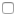  Denunciante AnónimoIngrese correo electrónico:A continuación seleccione la opción que mejor representa su relación con Lotería:Ingrese correo electrónico:A continuación seleccione la opción que mejor representa su relación con Lotería:DENUNCIADENUNCIADENUNCIASeleccione la infracción o delito a denunciar: Lavado de activos Financiamiento del terrorismo Cohecho a funcionario público Receptación Apropiación Indebida Corrupción entre privados Negociación Incompatible Administración Desleal Contaminación de aguas Comercialización de productos vedados Pesca ilegal de recursos del fondo marino Procesamiento, almacenamiento de productos escasos sin acreditar origen legal Incumplimiento al Código de Ética Conflicto de interesesSeleccione la infracción o delito a denunciar: Lavado de activos Financiamiento del terrorismo Cohecho a funcionario público Receptación Apropiación Indebida Corrupción entre privados Negociación Incompatible Administración Desleal Contaminación de aguas Comercialización de productos vedados Pesca ilegal de recursos del fondo marino Procesamiento, almacenamiento de productos escasos sin acreditar origen legal Incumplimiento al Código de Ética Conflicto de interesesSeleccione la infracción o delito a denunciar: Lavado de activos Financiamiento del terrorismo Cohecho a funcionario público Receptación Apropiación Indebida Corrupción entre privados Negociación Incompatible Administración Desleal Contaminación de aguas Comercialización de productos vedados Pesca ilegal de recursos del fondo marino Procesamiento, almacenamiento de productos escasos sin acreditar origen legal Incumplimiento al Código de Ética Conflicto de interesesDETALLE DE LA DENUNCIADETALLE DE LA DENUNCIADETALLE DE LA DENUNCIAA continuación detalle los hechos a denunciar. Aportar todos los detalles relacionados con la presunta denuncia que permitan al Encargado de Prevención de Delitos (EPD) y la administración disponer de mayores antecedentes que facilitarán la evaluación, resolución y determinación de acciones a seguir, tales como fecha, hora y lugar donde ocurrieron el o los hechos denunciados, descripción de los hechos, con indicación de las circunstancias en que ocurrieron, presuntas personas involucradas, forma en la cual usted tomó conocimiento de ellos. También puede adjuntar archivos que respalden su denuncia (documentos, fotos, grabaciones de voz, videos, etc.)A continuación detalle los hechos a denunciar. Aportar todos los detalles relacionados con la presunta denuncia que permitan al Encargado de Prevención de Delitos (EPD) y la administración disponer de mayores antecedentes que facilitarán la evaluación, resolución y determinación de acciones a seguir, tales como fecha, hora y lugar donde ocurrieron el o los hechos denunciados, descripción de los hechos, con indicación de las circunstancias en que ocurrieron, presuntas personas involucradas, forma en la cual usted tomó conocimiento de ellos. También puede adjuntar archivos que respalden su denuncia (documentos, fotos, grabaciones de voz, videos, etc.)A continuación detalle los hechos a denunciar. Aportar todos los detalles relacionados con la presunta denuncia que permitan al Encargado de Prevención de Delitos (EPD) y la administración disponer de mayores antecedentes que facilitarán la evaluación, resolución y determinación de acciones a seguir, tales como fecha, hora y lugar donde ocurrieron el o los hechos denunciados, descripción de los hechos, con indicación de las circunstancias en que ocurrieron, presuntas personas involucradas, forma en la cual usted tomó conocimiento de ellos. También puede adjuntar archivos que respalden su denuncia (documentos, fotos, grabaciones de voz, videos, etc.)Adjunte en correo los archivos necesarios para fundamentar o avalar su denuncia, si así lo estima necesario.Adjunte en correo los archivos necesarios para fundamentar o avalar su denuncia, si así lo estima necesario.Adjunte en correo los archivos necesarios para fundamentar o avalar su denuncia, si así lo estima necesario.